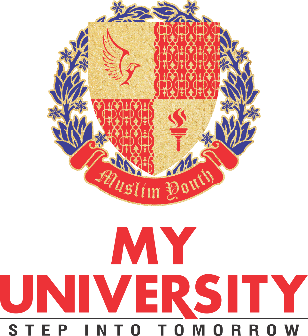 As per instruction of competent authority, please fill the following information and send it back to zawar.ahmed@myu.edu.pk so that your bio data at website of MY University should be updated.*Name:		*Designation / Department:	*Degree Level:	*Bio, Objective, Achievements and awards: Facebook AddressTwitter AddressAttach one photograph in the email.Best regardsZawar AhmadWeb/graphics DesignerMY University, Islamabad+92 (300) 8859 668+92 (51) 8733217-18 (8018)